Richtige Sortierung auf unseren WertstoffhöfenVerpackungen aus Kunststoff: 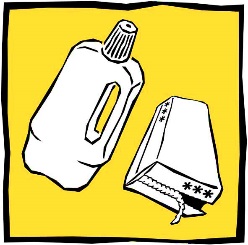 in diese Fraktion dürfen nur spachtelreine Verpackungen aus Kunststoff (dh. die Verpackungen restentleert und womöglich sauber abgeben, damit das Ungezieferproblem nicht entsteht!JA: PET-Flaschen, alle zusammengedrückten Getränkekartons, Verpackungen aus Kunststoff (auch Tiefkühlpack. mit Beschichtung), ausgeputzte Kosmetik- sowie Putzmittelleergebinde, Tablettenblister, VerpackungsstyroporNEIN: Kunststoffe, die weder Verpackung noch Teil einer Verpackung sind (Blumentöpfe aus Hartplastik, Stifte, Zahnbürsten, Schläuche, Kunststoffrohre, Plastikspielzeug, Windeln, Dämmstyropor, verschmutztes Einweggeschirr sowie verschmutzte Verpackungen  - gehören zu Restmüll!)Metallverpackungen: 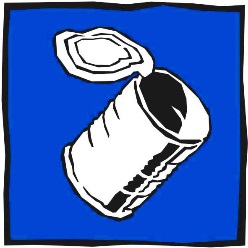 In diese Fraktion dürfen nur leere Verpackungen aus Metall. Diese müssen ebenfalls vorher grob gereinigt werden!JA: Verpackungen aus Metall, Alufolien, Getränkedosen, Kronenkorken, Schraubverschlüsse, leere Spraydosen, Tuben aus MetallNEIN: alu- und kunststoffbeschichtete Verpackungen (zB Kaffeeverp. – gehören zu Verpackungen aus Kunststoff), Dosen mit Inhalt, Nägel, Drähte, Schrauben, GlühbirnenPapier und Kartonagen: 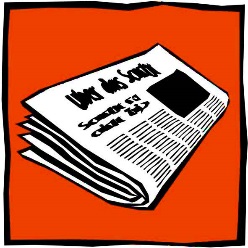 Kartonagen bitte flach falten, damit nicht nur die mit Luft gefüllten Container abgeholt werden – schont die Umwelt!Zu Papier gehört: Brief-, Schreib- und Kopierpapier, Bücher ohne Deckel (dieser ist bei Kartonagen zu entsorgen)Kartonagen: alle Kartonagen, Packpapier, Geschenkpapier nicht beschichtet		     Glasverpackungen: 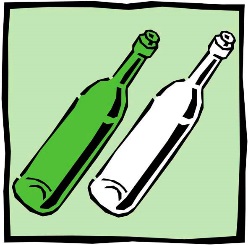 		     JA: Flaschen, Konservengläser, Parfumflacons, Medizinfläschchen aus Glas,                             gläserne Einweggewürzmühlen und gläserne Flaschenverschlüsse		     Nein: Bleikristallglas, Glasgeschirr, Fenster, Spiegel, Beleuchtungskörper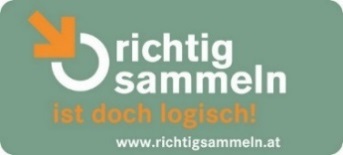 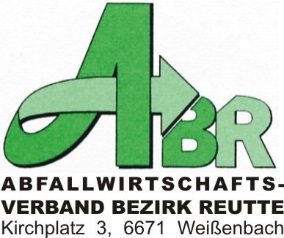 